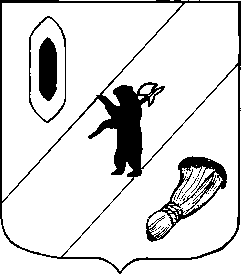 АДМИНИСТРАЦИЯ ГАВРИЛОВ-ЯМСКОГОМУНИЦИПАЛЬНОГО РАЙОНАПОСТАНОВЛЕНИЕ24.10.2023  № 998О внесении изменений в постановление Администрации Гаврилов-Ямского муниципального района от 17.10.2018 №1166В соответствии с Федеральным законом от 25.12.2008 №273-ФЗ «О противодействии коррупции», Указом Губернатора Ярославской области от 31.01.2013 №47 «О комиссиях по соблюдению требований к служебному поведению и урегулированию конфликта интересов», руководствуясь статьей 26 Устава Гаврилов-Ямского муниципального района Ярославской области,АДМИНИСТРАЦИЯ МУНИЦИПАЛЬНОГО РАЙОНА ПОСТАНОВЛЯЕТ:1. Внести в постановление Администрации Гаврилов-Ямского муниципального района от 17.10.2018 №1166 «Об утверждении Положения о комиссии по соблюдению требований к служебному поведению муниципальных служащих Гаврилов-Ямского муниципального района и урегулированию конфликта интересов» следующие изменения:1.1. В наименовании постановления и в пункте 1 слова «муниципальных служащих Гаврилов-Ямского муниципального района» исключить.  1.2. Положение о комиссии по соблюдению требований к служебному поведению и урегулированию конфликта интересов, утвержденное постановлением изложить в новой редакции (Приложение).2. Признать утратившими силу постановления Администрации Гаврилов-Ямского муниципального района от 04.10.2021 №819 «О внесении изменений в постановление Администрации Гаврилов-Ямского муниципального района от 17.10.2018 №1166», от 10.07.2019 № 750 «О внесении изменений в постановление Администрации Гаврилов-Ямского муниципального района от 17.10.2018 №1166».3. Контроль за исполнением постановления возложить на первого заместителя Главы Администрации Гаврилов-Ямского муниципального района А. А. Забаева.4. Постановление опубликовать в районной массовой газете «Гаврилов-Ямский вестник» и разместить на официальном сайте Администрации Гаврилов-Ямского муниципального района.5. Постановление вступает в силу с момента официального опубликования.Глава Гаврилов-Ямскогомуниципального района                                                                    А.Б. СергеичевПриложение к постановлениюАдминистрации Гаврилов-Ямскогомуниципального районаот  24.10.2023 № 998ПОЛОЖЕНИЕ о комиссии по соблюдению требований к служебному поведению и урегулированию конфликта интересов1. Положение о комиссии по соблюдению требований к служебному поведению и урегулированию конфликта интересов (далее – Положение) определяет порядок деятельности комиссии по соблюдению требований к служебному поведению и урегулированию конфликта интересов (далее – комиссия), образованной в Администрации Гаврилов – Ямского муниципального района.2. Основной задачей комиссии является содействие Администрации Гаврилов – Ямского муниципального района:2.1. в обеспечении соблюдения муниципальными служащими Гаврилов – Ямского муниципального района, руководителями муниципальных учреждений, функционально подчиненных Администрации Гаврилов-Ямского муниципального района, ограничений и запретов, требований о предотвращении или урегулировании конфликта интересов, а также в обеспечении исполнения ими обязанностей, установленных Федеральным законом от 25 декабря 2008 года № 273-ФЗ «О противодействии коррупции», другими федеральными законами. 2.2. в осуществлении мер по предупреждению коррупции.3. Комиссия рассматривает вопросы, связанные с соблюдением требований к служебному поведению и требований об урегулировании конфликта интересов, в отношении:3.1. муниципальных служащих, замещающих должности в органах местного самоуправления:3.1.1. Администрации Гаврилов – Ямского муниципального района и ее структурных подразделениях.3.1.2. Администрации Заячье - Холмского сельского поселения Гаврилов – Ямского муниципального района;3.1.3. Администрации Митинского сельского поселения Гаврилов – Ямского муниципального района;3.1.4. Администрации Шопшинского сельского поселения Гаврилов – Ямского муниципального района. 3.2. Граждан, замещавших должности, указанные в подпункте 3.1. данного пункта Положения, включенные в соответствующие перечни должностей с высоким риском коррупционных проявлений в муниципальных органах, со дня увольнения которых прошло менее двух лет, если представителем нанимателя для них является руководитель муниципального органа, в случае, предусмотренном подпунктом 4.2.2. пункта 4 и подпунктом 4.5. пункта 4 Положения о комиссиях по соблюдению требований к служебному поведению и урегулированию конфликта интересов на государственной гражданской службе Ярославской области и муниципальной службе в Ярославской области, утвержденного указом Губернатора области от 31.01.2013 № 47 «О комиссиях по соблюдению требований к служебному поведению и урегулированию конфликта интересов» (далее – Положение, утвержденное указом Губернатора области от 31.01.2013 № 47).3.3. Руководителей муниципальных учреждений Гаврилов-Ямского муниципального района, функционально подчиненных муниципальному органу местного самоуправления.4. Общее руководство деятельностью комиссии осуществляет ее председатель. Председатель комиссии устанавливает дату, время и место проведения заседаний комиссии, ведет заседания комиссии, осуществляет контроль за работой комиссии и реализацией принятых решений. В отсутствие председателя комиссии указанные обязанности исполняет заместитель председателя комиссии.5. Заявления (обращения), поступившие в порядке и сроки, установленные Положением, утвержденным указом Губернатора области от 31.01.2013 № 47, направляются в комиссию и регистрируются секретарем комиссии в специальном журнале.6. По вопросам, не урегулированным Положением, комиссия руководствуется Положением, утвержденным указом Губернатора области от 31.01.2013 № 47. 